zaprasza naSTUDIA PODYPLOMOWE „Farmacja Przemysłowa”3-semestralne, przeznaczone są dla osób posiadających dyplom ukończenia studiów wyższych, pracujących lub przygotowujących się do pracy w firmach oraz instytucjach sektora farmaceutycznego,umożliwiają zdobycie wiedzy i kwalifikacji, pozwalających pełnić funkcje na kluczowych stanowiskach (nadzorowanie procesów produkcji, kontroli jakości i systemu zapewnienia jakości, pełnienie obowiązków osoby wykwalifikowanej),kształcenie podyplomowe w zakresie farmacji przemysłowej prowadzimy od 1999 roku,zajęcia odbywają się w systemie weekendowym (piątek-sobota) w Gdańsku i w Warszawie,aktualna rekrutacja trwa do 15 stycznia 2018 roku (zajęcia rozpoczynają się w styczniu/lutym 2018). www.farmacjaprzemyslowa.gumed.edu.plOśrodek Szkolenia Podyplomowego Wydziału Farmaceutycznego z OML GUMedAdres: Hallera 107, 80-416, Gdańsk, tel: 58 349 12 96, 58 3491236, strona internetowa www.ospwf.gumed.edu.plNa naszym Wydziale w roku 2017 został również otwarty nowy kierunek studiów o profilu praktycznym „Przemysł Farmaceutyczny i Kosmetyczny” - 2-letnie bezpłatne studia magisterskie dla absolwentów studiów I stopnia m.in. z chemii, biologii, biotechnologii.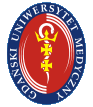 Gdański Uniwersytet MedycznyWydział Farmaceutycznyz Oddziałem Medycyny LaboratoryjnejKATEGORIA NAUKOWA A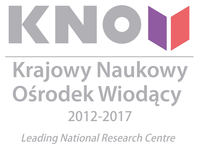 